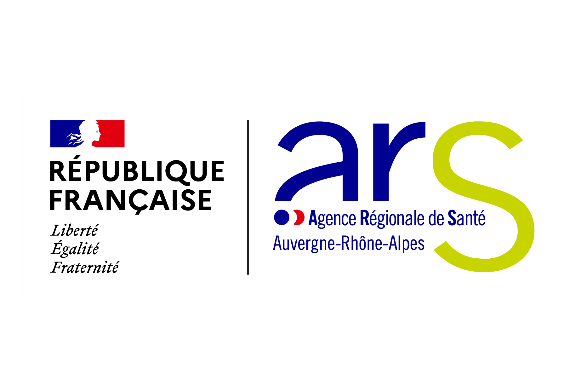 Déclaration d’un programme d’éducation thérapeutique du patient auprès de l’Agence Régionale de Santé Auvergne Rhône-AlpesCette déclaration doit être adressée par tout moyen donnant date certaine à sa réception.Au Délégué(e) départemental(e) de l'ARS Auvergne Rhône-Alpes(Dans le ressort départemental duquel le programme d'ETP est destiné à être mis en œuvre)                                                        Adresse sur le site :https://www.auvergne-rhone-alpes.ars.sante.fr/nos-delegations-departementales      et sous format électronique par mail à : ars-ara-prevention-promotion-sante@ars.sante.frLe Directeur Général de l’agence régionale de santé dispose d’un délai de 2 mois à compter de la date de réception de la déclaration pour se prononcer sur la complétude du dossier. Celui-ci est réputé complet si le Directeur Général de l’ARS a délivré un accusé de réception ou n'a pas fait connaître, dans le délai de deux mois, au déclarant, la liste des pièces manquantes ou incomplètes. La déclaration prend effet à compter de la date à laquelle le dossier est réputé complet.  La déclaration ne vaut pas accord de financement. Première déclaration d’un programme ETP Nouvelle déclaration d’un programme ETP suite à un changement de coordinateur et/ou à une modification sur les objectifs du programme et/ou sur la source de financement Déclaration d’un programme ETP ayant bénéficié d’une autorisation avant le 01/01/2021 arrivant à son échéance.IDENTIFICATION DE LA STRUCTURE ACCUEILLANT LE PROGRAMMENom de la structure porteuse : ________________________________________________Adresse : ________________________________________________________________________________________________________________________________________________________________________________________________________________Type de structure : Association de PS libérauxAssociation de patientsAssurance maladie (tous régime)Centre de santéHADMaisons et pôles de santé pluridisciplinairesMCOOrganismes complémentairesPsychiatrieRéseaux de santéSSRAutres : Préciser _________________________________________________________________N° FINESS/SIREN/SIRET______________________________________________________Nom/prénom/fonction du représentant légal : ___________________________________Courriel : ____________________________________@_________________________Tél : ___________________________________________________________________Lieu(x) de mise en œuvre du programme (nom ((s) et adresses(s) : ___________________________________________________________________________________________________________________________________________________________________________________________________________________________________________________________________________________________________________________________________________________________PROFIL DU COORDONNATEUR DU PROGRAMME Extrait de l’Arrêté du 30 décembre 2020 relatif au cahier des charges des programmes d’éducation thérapeutique du patient et à la composition du dossier de déclaration et modifiant l’arrêté du 2 août 2010 modifié relatif aux compétences requises pour dispenser ou coordonner l’éducation thérapeutique du patient Les programmes d’éducation thérapeutique du patient (ETP) mentionnés aux articles L. 1161-2 à L. 1161-4 sont coordonnés par un médecin, par un autre professionnel de santé ou par un représentant dûment mandaté d’une association de patients agréée au titre de l’article L. 1114-1 du code de la santé publique« …Les intervenants ainsi que le coordonnateur doivent justifier des compétences en ETP définies par l’arrêté du 2 août 2010 modifié relatif aux compétences requises pour dispenser ou coordonner l’éducation thérapeutique du patient… »Une attestation de formation, délivrée par un organisme de formation, est fournie par chaque membre de l’équipe et doit notamment mentionner le nombre d’heures et le contenu du programme de la formation suivie. Nom/prénom : ______________________________________________________________Fonction ou qualification :   Médecin                                             Masseur-kinésithérapeuteCadre de Santé                                  Diététiciens Orthophoniste                                     Pharmacien	Représentant associatif                      Ergothérapeute   Sage-femme                                       Puéricultrice IDE                                                     Autre Préciser : ________________________Adresse professionnelle :________________________________________________________________________________________________________________________________________________________________________________________________________________Tel : _______________________________________________________________________Courriel : ____________________________________@_________________________Formation à la dispensation de l’ETP (intitulé, organisme, nombre d’heures) :___________________________________________________________________________Formation à la coordination de l’ETP (intitulé, organisme, nombre d’heures) :___________________________________________________________________________En l'absence de formation spécifique à la coordination  : préciser les expériences en matière de coordination des soins et/ou d’encadrement d’une équipe soignante ou justifier le choix de ce coordonnateur : ………..……………………………...........................................................………..…………………………….............................................................……………………...........................................................………..……………………………….................................................................................Le coordonnateur participe-t-il à des ateliers ?  Oui  Non  COMPOSITION DE L’EQUIPE INTERVENANTE DANS LE PROGRAMME ETP (y compris les patients/aidants intervenant)Extrait de l’Arrêté du 30 décembre 2020 relatif au cahier des charges des programmes d’éducation thérapeutique du patient et à la composition du dossier de déclaration et modifiant l’arrêté du 2 août 2010 modifié relatif aux compétences requises pour dispenser ou coordonner l’éducation thérapeutique du patient  « …Un programme doit être mis en œuvre par au moins deux professionnels de santé de professions différentes, régies par les dispositions des livres Ier et II et des titres Ier à VII du livre III de la quatrième partie. Lorsque le programme n’est pas coordonné par un médecin, l’un de ces deux professionnels de santé est un médecin... »LE PROGRAMMEI - Intitulé complet du programme (L'intitulé doit mentionner la pathologie prise en charge) : II - A quelle(s) pathologie(s) le programme s’adresse-t-il ? Une des 30 affections de longue durée exonérant du ticket modérateur (ALD 30)  Préciser : ALD : ____________________	Pathologie : ___________________L’obésitéMaladies rares Préciser : ________________________________________________       Autre. Préciser : ________________________________________________III – Objectifs du programme : ____________________________________________________________________________________________________________________________________________________________________________________________________________________________________________________________________________________________________________IV –  Précisez le type d’offre ? (Plusieurs réponses possibles) Offre initiale (Suit l’annonce du diagnostic ou une période de vie avec la maladie sans prise en charge éducative) Préciser : ______________________________________________________________ Offre de suivi régulier / renforcement (Suite à un programme initial, pour consolider les compétences acquises par le patient)Préciser : _________________________________________________________________ Offre de suivi approfondi / reprise (suite à un programme initial, en cas de difficultés d’apprentissage, de non atteinte des objectifs, de modification de l’état de santé du patient ou de ses conditions de vie, de passage des âges de l’enfance et de l’adolescence)Préciser : _______________________________________________________V –  Les patients bénéficiaires du programme :V –  1) Le profil des patients :Le programme s’adresse à (plusieurs réponses possibles) : Adultes  Enfants Adolescents et jeunes adultes  Personnes âgéesLe programme d’adresse-t-il à un public spécifique (femmes enceintes, personnes incarcérées …) ? Oui NonSi oui, précisez____________________________________________________________________________________________________________________________________________________________________________________________________________________________________________________________________________________________________________Est-il prévu d’associer l’entourage (parents, proches …) du patient au programme ? Oui  NonSi oui, précisez les modalités de participation des aidants (ateliers dédiés, participation aux ateliers destinés aux patients) :____________________________________________________________________________________________________________________________________________________________________________________________________________________________________________________________________________________________________________V –  2) Les critères d’inclusion des patients dans les programmes :Quels sont les critères d’inclusion des patients dans le programme (éléments de diagnostic, stade/niveau de gravité de la pathologie, aptitudes cognitives, âge…) ?_________________________________________________________________________________________________________________________________________________________________________________________________________________________________________________________________________________________________________________________________________________________________ V –  3) La file active du programmeQuelle est l’estimation du nombre de bénéficiaires potentiels du programme chaque année ?___________________________________________________________________________VI –   Les modalités d’organisation du programme d’ETP Quels sont les lieux et / ou les modalité(s) de dispensation du programme (si mixte, cochez plusieurs réponses) ?  Mode externe (ville ou consultation) (hors HDJ)Au cours d’une Hospitalisation (jour/ambulatoire, semaine, ou classique)  Séjour SSR  Séjour MCO  Séjour psychiatrie  Séjour HAD  Autre. Préciser Quelle organisation est mise en place pour optimiser le recrutement des bénéficiaires ?________________________________________________________________________________________________________________________________________________________________________________________________________________________________________________________________________________________________________Une plaquette (brochure, dépliant…) d’information sur le programme est-elle disponible pour les bénéficiaires, les professionnels pouvant orienter un patient vers un programme ?  Oui     Si oui joindre un exemplaire en pièce jointe  Non  VII –  Le déroulé du programme ETPVII – 1) Le bilan éducatif partagé (BEP) :Décrire succinctement les modalités de réalisation du BEP________________________________________________________________________________________________________________________________________________________________________________________________________________________________________________________________________________________________________Fournir un exemplaire du support utilisé pour le bilan éducatif partagé en pièce jointeVII –  2) Le contenu des séances du programme :VII – 3) Evaluation des compétences acquises par le patient :Décrire succinctement les modalités d’évaluation des compétences acquises par le patient :________________________________________________________________________________________________________________________________________________________________________________________________________________________________________________________________________________________________________LA COORDINATION INTERNE ET EXTERNEDécrire succinctement quelles modalités de coordination et d’information entre les intervenants au sein du programme sont envisagées.Décrire succinctement quelles modalités de coordination et d’information avec les autres intervenants du parcours de soins du patient sont prévues, notamment son médecin traitant.Un dispositif de suivi post-programme est-il prévu ?  Oui      Non Si oui, merci de le décrire en quelques lignes : ______________________________________________________________________________________________________________________________________________________LA CONFIDENTIALITE DU PROGRAMMEDécrire selon quelles modalités la confidentialité des données (y compris informatisées, le cas échéant) concernant le patient est assurée et selon quelles modalités son consentement pour l’entrée dans le programme et son consentement pour la transmission des données le concernant seront recueillis._______________________________________________________________________________________________________________________________________________________________________________________________________________________________________________________________________________________________________________________________________________________________________________________Joindre la charte d'engagement pour les intervenants des programmes d'éducation thérapeutique (conforme au modèle fixé à l’annexe II bis de de l’Arrêté du 30 décembre 2020 relatif au cahier des charges des programmes d’éducation thérapeutique du patient et à la composition du dossier de déclaration et modifiant l’arrêté du 2 août 2010 modifié relatif aux compétences requises pour dispenser ou coordonner l’éducation thérapeutique du patient) figurant 14  Ce document devra être signé par l'ensemble des intervenants.L’EVALUATION DU PROGRAMMEDécrire succinctement selon quelles modalités et sur quel(s) élément (s) sera réalisée l’auto-évaluation annuelle du programme._______________________________________________________________________________________________________________________________________________________________________________________________________________________________________________________________________________________________________________________________________________________________________________________Décrire succinctement selon quelles modalités et sur quel(s) élément (s) sera réalisée l’auto-évaluation annuelle du programme ______________________________________________________________________________________________________________________________________________________________________________________________________________________________________________________________________________________________________________________________________________________________________________________A signaler, que chaque année du déroulement du programme, avant le 31 mars de l'année N, les indicateurs de l'année N-1 détaillés pages 15 seront à transmettre à l'ARS ARA.LA TRANSPARENCE SUR LES FINANCEMENTSLister les éventuelles sources de financement du programme en précisant, pour chaque source, le montant du financement.Dossier envoyé le : 							Signature :Nom et signature du demandeur de l’autorisation :Nom et signature de l’association ayant participé à la co-construction ou participant à la mise en œuvre du programme : Nom et signature du responsable de l’équipe médicale ayant participé à la co-construction ou participant à la mise en œuvre du programme par une association : CHARTE D'ENGAGEMENT POUR LES INTERVENANTS DES PROGRAMMES D'EDUCATION THERAPEUTIQUE DU PATIENTCette charte d’engagement est destinée aux divers intervenants impliqués dans des programmes d’éducation thérapeutique du patient, qu’ils soient professionnels de santé ou non ou patients intervenants. Elle vise à énoncer des principes de fonctionnement communs pour l’ensemble des intervenants quel que soit leur statut.Préambule - respect des principes législatifs et des règles déontologiques en vigueurLa présente charte s’inscrit dans le respect des articles L. 1110-1 à L. 1110-11 du code de la santé publique. Elle ne saurait déroger aux obligations professionnelles ni aux codes de déontologie en vigueur. En particulier, chaque professionnel intervenant dans le programme est tenu au respect du code de déontologie propre à sa profession lorsqu’il existe (1). Article 1er Respect de la personne et non-discrimination L’éducation thérapeutique est proposée à toutes les personnes atteintes de maladies chroniques qui en ont besoin. Elle concourt à la nécessaire prise en charge globale (biomédicale, psychologique, pédagogique et sociale) de chaque personne malade. La proposition de participer à un programme d’ETP ne doit faire l’objet d’aucune discrimination, notamment en raison du mode de vie, des croyances, des pratiques en santé, des prises de risque et des comportements des personnes malades. Article 2 Liberté de choix La personne malade peut librement choisir d’entrer ou non dans un programme d’éducation thérapeutique. Elle peut le quitter à tout moment, sans que cela puisse constituer, de la part de l’équipe soignante qui assure habituellement sa prise en charge, un motif d’interruption du suivi médical ou de la thérapeutique. Cette liberté de choix suppose notamment que toute personne malade soit informée des programmes d’éducation thérapeutique susceptibles de la concerner et de leur contenu. Article 3 Autonomie L’intérêt des personnes malades doit être au centre des préoccupations de tout programme d’éducation thérapeutique. Celui-ci permet à la personne malade d’être véritablement acteur de sa prise en charge et non uniquement bénéficiaire passif d’un programme. La démarche éducative est participative et centrée sur la personne et non sur la simple transmission de savoirs ou de compétences. Elle se construit avec la personne. Les proches des personnes malades (parents, conjoint, aidants) sont également pris en compte. Ils sont associés à la démarche si le soutien qu’ils apportent est un élément indispensable à l’adhésion au programme ou à sa réussite. Article 4 Confidentialité des informations concernant le patient Le programme d’éducation thérapeutique garantit à la personne malade la confidentialité des informations la concernant. Les non-professionnels de santé intervenants dans un programme d’éducation thérapeutique s’engagent à respecter les règles de confidentialité (2). L’exploitation des données personnelles des personnes malades doit respecter les dispositions du règlement général sur la protection des données (RGPD) et de la loi no 78-17 du 6 janvier 1978 modifiée relative à l’informatique, aux fichiers et aux libertés (3). Article 5 Transparence sur les financementsUn programme d’éducation thérapeutique du patient ne doit pas poursuivre de visée promotionnelle, notamment au bénéfice du recours à un dispositif médical ou un médicament, conformément aux articles L. 5122-1 et L. 5122-6 du code de la santé publique. Dans le cadre d’un programme d’éducation thérapeutique du patient, les différentes sources de financement sont précisées par les promoteurs. Article 6Respect du champ de compétence respectif de chaque intervenant en éducation thérapeutique Chaque intervenant au sein de l’équipe pluri-professionnelle d’éducation thérapeutique agit dans son champ de compétence et assume ses responsabilités propres vis-à-vis de la personne malade. Le médecin traitant est tenu informé du déroulement du programme d’éducation thérapeutique. (1) Pour les médecins, le CNOM attire leur attention sur les articles R. 4127-2, R. 4127-4, R. 4125-7, R. 4127-35 et R. 4127-36, R. 4127-56, R. 4127-68 du code de la santé publique. (2) Conformément aux dispositions de l’article 226-13 du code pénal. (3) Modifiée par la loi no 2018-493 du 20 juin 2018 relative à la protection des données personnelles. INDICATEURS ANNUELS D'ACTIVITE DEMANDES PAR l'ARS_ARAIndicateur national n°1 : nombre de patients ayant achevé un programme d’ETP complet entre le 01/01 et le 31/12 (quelle que soit l’année du début du programme) Indicateur national n°2 : nombre de patients ayant achevé un programme d'ETP complet en HOSPITALISATION entre le 01/01 et le 31/12 (quelle que soit l'année de début du programme) Est éligible à cet indicateur, le programme réalisé en mode hospitalisation par un établissement de santé (public/ESPIC/privé/ de soins de suite et de réadaptation).Indicateur national n°3 : nombre de patients ayant achevé un programme d'ETP complet EN VILLE/VENUE EXTERNE entre le 01/01 et 31/12 (quelle que soit l'année de début du programme) Offre d’ETP initiale (qui suit l’annonce de la maladie chronique ou proposée à un patient qui n’en a jamais bénéficié au cours de sa maladie) ou de suivi (régulier : 1 à 2 fois par an par exemple ou approfondi : reprise en cas de difficultés à acquérir une compétence) comprenant :
- la démarche d’inclusion des patients,
- la réalisation d’un diagnostic éducatif individuel ,
- la mise en œuvre d’ateliers collectifs et/ou individuels,
- la réalisation d’un bilan éducatif individuel (ou évaluation sommative)
Est éligible à cet indicateur:
. le programme réalisé 100% en mode ambulatoire (ville et/ou venue externe)
. le programme mixte débuté lors d'une hospitalisation (diagnostic éducatif individuel et éventuellement un atelier), puis poursuivi et terminé en ville ou en venue externe.
. le programme mixte débuté en ambulatoire (diagnostic éducatif individuel), puis poursuivi en hospitalisation (1 ou 2 ateliers collectifs et/ou individuels) puis terminé en ambulatoire (au moins 1 atelier collectif et/ou individuel et le bilan éducatif individuel).Indicateur national n°4 : nombre de patients ayant bénéficié du diagnostic éducatif entre le 01/01 et le 31/12 Indicateur national n°5 : nombre de patients ayant bénéficié du diagnostic éducatif EN HOSPITALISATION entre le 01/01 et 31/12 Indicateur national n°6 : nombre de patients ayant bénéficié du diagnostic éducatif EN VILLE/VENUE EXTERNE entre le 01/01 et le 31/12 Indicateur national n°7 : nombre de patients ayant bénéficié d'un programme d'ETP complet pour lesquels la synthèse de l'évaluation des compétences acquises a été transmise au moins à leur médecin traitant Indicateur régional n°8 : nombre de patients ayant bénéficié au moins du diagnostic éducatif et d'un atelier EN VILLE/VENUE EXTERNE entre le 01/01 et le 31/12, PUIS SORTIS DU PROGRAMME ("perdus de vue") Il s'agit de recenser les patients qui sont sortis du programme sans avoir réalisé l'offre d'ETP complète (en particulier le bilan éducatif final ou l'évaluation sommative). Attention, les patients comptabilisés sur cet indicateur ne doivent pas avoir déjà été relevés sur l’indicateur N°3.Indicateur régional n°9 : nombre de patients-ressources ou experts formés - parmi les intervenants directs de l'offre d'ETP ATTESTATION SUR L'HONNEUR DE CONFORMITE AUX EXIGENCES PREVUES AUX ARTICLES R. 1161-5 ET R. 1161-3 DU CODE DE LA SANTÉ PUBLIQUENom du coordonnateur :Intitulé du programme :Je soussigné, ................................................................................................................, atteste sur l’honneur que :1. Le programme est conforme aux exigences prévues à l’article R. 1161-5 du code de la santé publique :1) Le programme est conforme au cahier des charges mentionné à l’article L. 1161-2 du code de la santé publique.2) Les obligations mentionnées aux articles L. 1161-1 et L. 1161-4 du code de la santé publique relatives aux incompatibilités et interdictions pour l’élaboration des programmes et leur mise en œuvre sont respectées :Article L. 1161-1 du code de la santé publique : « L’éducation thérapeutique s’inscrit dans le parcours de soins du patient. Elle a pour objectif de rendre le patient plus autonome en facilitant son adhésion aux traitements prescrits et en améliorant sa qualité de vie. Elle n’est pas opposable au malade et ne peut conditionner le taux de remboursement de ses actes et des médicaments afférents à sa maladie.Les compétences nécessaires pour dispenser l’éducation thérapeutique du patient sont déterminées par décret.Dans le cadre des programmes ou actions définis aux articles L. 1161-2 et L. 1161-3, tout contact direct entre un malade et son entourage et une entreprise se livrant à l’exploitation d’un médicament ou une personne responsable de la mise sur le marché d’un dispositif médical ou d’un dispositif médical de diagnostic in vitro est interdit. »Article L. 1161-4 du code de la santé publique : « Les programmes ou actions définis aux articles L. 1161-2 et L. 1161-3 ne peuvent être ni élaborés ni mis en œuvre par des entreprises se livrant à l’exploitation d’un médicament, des personnes responsables de la mise sur le marché d’un dispositif médical ou d’un dispositif médical de diagnostic in vitro ou des entreprises proposant des prestations en lien avec la santé. Toutefois, ces entreprises et ces personnes peuvent prendre part aux actions ou programmes mentionnés aux articles L. 1161-2 et L. 1161-3, notamment pour leur financement, dès lors que des professionnels de santé et des associations mentionnées à l’article L. 1114-1 élaborent et mettent en œuvre ces programmes ou actions. »3) La coordination du programme répond aux obligations définies à l’article R. 1161-3 du code de la santé publique :Article R. 1161-3 du code de la santé publique : « Les programmes d’éducation thérapeutique du patient mentionnés aux articles L. 1161-2 à L. 1161-4 sont coordonnés par un médecin, par un autre professionnel de santé ou par un représentant dûment mandaté d’une association de patients agréée au titre de l'article L. 1114-1.Un programme doit être mis en œuvre par au moins deux professionnels de santé de professions différentes, régies par les dispositions des livres Ier et II et des titres Ier à VII du livre III de la quatrième partie. Lorsque le programme n’est pas coordonné par un médecin, l’un de ces deux professionnels de santé est un médecin. »2. Les compétences des professionnels intervenant dans le cadre du programme sont conformes aux exigences prévues à l’article R. 1161-2 du code de la santé publiqueFait-leSignature (s) Membre de l’équipe NOM/ PrénomFonction ou activité professionnelle Mode d’exercice professionnel (libéral, salarié…)Formation à la dispensation de l’ETP (intitulé, organisme, nombre d’heures ? Niveau de formation ETP (1, 2, 3 ou 4)Intitulé de la séance ou atelier ou moduleSocle ou Optionnelle ? (S/O)Compétencesgénérales(auto-soinset/ou adaptation)Compétencesd’acquisitionviséesSéance collectiveou individuelle ? (C/I)Durée moyenne(en heures)Mode d’animationde la séance(présentiel uniquement/à distanciel (e-ETP) / mixte)Techniquespédagogiques(méthodes, outils)SourceMontantRemarques